ПРОГРАММА                               ЛЕТНЕЙ ЯЗЫКОВОЙ ШКОЛЫ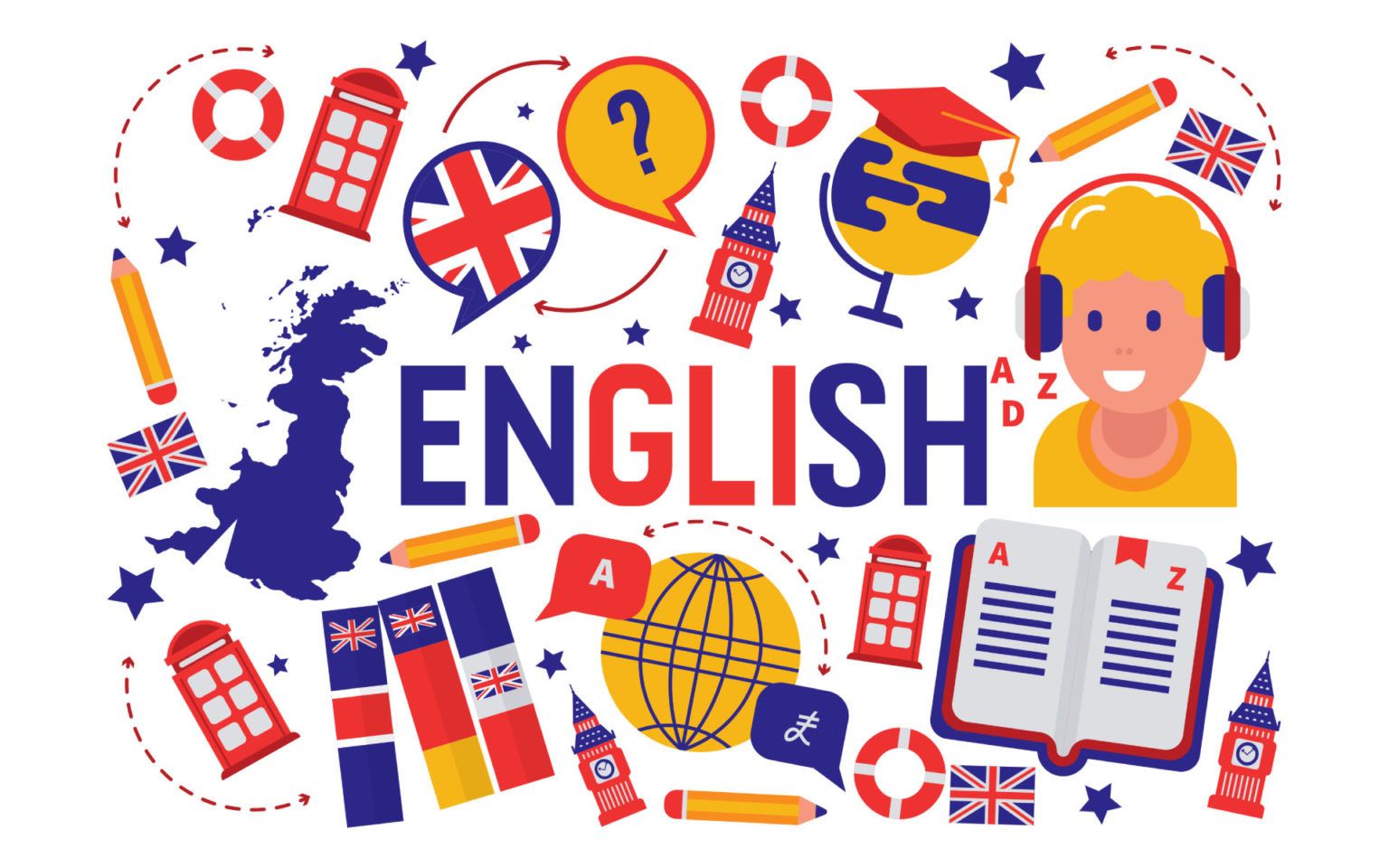 КГУ «ОБЩЕОБРАЗОВАТЕЛЬНАЯ ШКОЛА № 4ОТДЕЛА ОБРАЗОВАНИЯ ГОРОДА БАЛХАШ УПРАВЛЕНИЯОБРАЗОВАНИЯ КАРАГАНДИНСКОЙ ОБЛАСТИ»Балхаш 2023 годУтверждаю Директор КГУ «Общеобразовательнаяшкола № 4» отдела образования городаБалхаш управления образованияКарагандинской области __________________________И.В.Фролова«___» ________________ 2023 годПрограмма летней языковой школы по английскому языкуЖазғы тіл мектебінің «Sunny time» бағдарламасыПрограммаЛетней языковой школы по английскому  языку«Sunny time»Пояснительная записка Участие детей в летней школе по английскому языку призвано развивать у учащихся следующие личностные, коммуникативные, познавательные и регулятивные универсальные учебные действия: -осознавать, какое значение имеет для ученика процесс обучения;-уметь инициативно сотрудничать;-осознанно и произвольно строить речевые высказывания;-самостоятельно создавать алгоритм деятельности при решении творческой и учебной задачи;-самостоятельно осуществлять последовательность действий для достижения творческих и учебных целей;-прогнозировать, контролировать, корректировать, оценивать свои действия в рамках деятельности коллектива.Комплекс разнообразных мероприятий, проводимых в летней школе по иностранному языку, направлен на повышение мотивации к изучению английского языка, влекущее за собой развитие культуры личности и личностно самоопределения. Ключевую роль в их формировании играет содержание учебного предмета и способы организации учебной деятельности и учебного сотрудничества. Одним из эффективных способов организации учебной внеклассной деятельности по предмету «английский язык» и будет наша языковая летняя школа, которая поможет выстроить разветвленную систему поиска и поддержки детей в области английского языка, а также их сопровождения в течение всего периода занятий в летней школе. Данная школа создаст полноценную креативную, интеллектуальную, свободную среду для проявления и развития способностей каждого ребенка, его общеобразовательного потенциала.Данная программа направлена на подготовку учеников 2-8-х классов к межкультурному общению на английском языке, на организацию, проведение развлекательных мероприятий для учащихся, проявляющих познавательный интерес в изучении языка. Организация обучения предполагает три возрастных группы:-1 группа: 2-4 классы;-2 группа: 5-6 классы;-3 группа: 7-8 классы;Режим работы: с понедельника по пятницу, с 9.00 часов до 12.00 часов.Цель:Основной целью летней языковой школы является созздание лингвистической образовательной среды для выравнивания языковой подготовки учащихся 5-8-х классов во время летних школьных каникул.Для достижения установленной цели необходимо решить следующие задачи:обеспечить эффективность лингвистической образовательной среды на основе коммуникативного подхода к обучению иностранному языку;обучить школьников в лингвистической образовательной среде в соответствии с индивидуальными особенностями и образовательным запросами обучающихся. Программа базируется на следующих принципах:1) коммуникативность – предпологает максимальное приближение процесса обучения к реальному процессу общения;2) добровольность – участие учащихся в программе на добровольных началах;3) адресность – данная программа расчитана на определенных детей;4) доступность – подача материала с учетом возможностей и особенностей восприятия целевой группы;5) позитивность – положительный эмоциональный настрой на себя, окружающих, действительность;6) последовательность – подача материала осуществляется поэтапно.Данная программа призвана способствовать развитию коммуникативных способностей в области иностранного языка, имеет практическую направленность, связана с уроками английского языка.Формы и методы работы осуществляются преимущественно на иностранном языке:-занятия по грамматике, поречевой практике, по обучению письму;-викторины;-конкурсы;-просмотр фильмов и мультфильмов;-работа в интернете;-игры (подвижные, обучающие, познавательные, коммуникативные, логические, ролевые, дидактические, лингвистические)-инсценировки-контрольные занятия-тестированиеЗанятия будут проводиться в форме групповой работы.Групповая динамика позволяет повысить уровень эффективности межличностного общения активистов,сплотить их для достижения цели. Программа школы построена таким образом, что ребята практически полностью погружаются в языковую среду. Символика: обучающиеся придумывают название, девиз и герб отряда на английском языке в первый день и оформляют уголок отряда.Срок реализации программы: по продолжительности программа является краткосрочной и реализуется 14 дней (10 учебных занятий).Материально – техническое обеспечение: ИД, проектор, аудио-видеотехника, компьютеры (просмтор видеофильмов, прослушивание музыки и песен, компьютерные программы), принтер, сканер, компьютерный класс для индивидуальной работы над проектами с интернет ресурсами. Ожидаемые результаты.-четко произносить и различать все звуки и звукосочетания английского языка;-пользоваться заданиями тестового характера;-выразительно читать вслух;-извлекать информацию из прочитанного;-сравнивать, сопоставлять языковые явления;-планировать свое высказывание;-умение общаться со своими сверстниками и взрослыми в наиболее распрастраненных ситуациях;-умение варьировать и комбинировать языковой материал, ориентируясь на решение конкретных коммуникативных задач в наиболее распрастраненных стандартных ситуациях общения;-умение делать краткое сообщение в русле основных тем и сфер общения: семейно-бытовой, учебно-трудовой, социокультурной опорой на текст;-умение заполнить анкету, формуляр, писать письмо;-выражать одну и ту же мысль разными языковыми средствами;-по контексту и словообразовательным элементам догадыватся о значении незнакомых слов при чтении, при восприятии текста на слух;-делить текст на смысловые части, выявлять основную мысль, определять тему;Тематическое планиованиеМетодическое обеспечение образовательной программыСправочники:Англо-русский словарь1. Интернет-ресурсы и литература.

Электронные ресурсы1. Зайцева, Г.Г. Драматизация и инсценирование как виды организации внеклассной работы по иностранному языку [Электронный ресурс] // Фестиваль педагогических идей «Открытый урок», 2006/2007 : [сайт] / Изд. дом «Первое сентября». – М., 2006-2007. – URL: http://festival.1september.ru/articles/410128/?numb_artic=410128 (22.02.16).2. Иванова, Н.В. Методика драматизации сказки как средство развития коммуникативности младших школьников при обучении иностранному языку: автореф. дис. … канд. пед. наук / Иванова Н.В.; [Моск. гос открытый пед. ун-т им. М.А. Шолохова]. – М., 2006. – 18 с. – Библиогр.: с. 18. Шифр РНБ: 2007-А/2686; то же 3. Сергиенко, М.А. Мастер-класс по теме: «Игровой метод в обучении английскому языку» [Электронный ресурс] // Фестиваль педагогических идей «Открытый урок» , 2006/2007 : [сайт] / Изд. дом «Первое сентября». – М., 2006-2007. – URL: http://festival.1september.ru/articles/412195/ (22.02.16).4. Сидорова, В.П. Сказка на повторительно-обобщающих уроках английского языка в 5-м классе [Электронный ресурс] // Там же. – URL: http://festival.1september.ru/articles/412471/ (16.12.15).
5. Сидорова, В.П. Формирование и развитие навыков диалогического общения на начальной ступени изучения иностранного языка [Электронный ресурс] // Фестиваль педагогических идей «Открытый урок» , 2007/2008 : [сайт] / Изд. дом «Первое сентября». – М., 2007-2008. – URL: http://festival.1september.ru/articles/510846/ (22.02.16).6. Требухова, Г.Л. Драматизация во внеклассной работе как средство расширения знаний учащихся [Электронный ресурс] // фестиваль педагогических идей «Открытый урок» , 2006/2007 : [сайт] / Изд. дом «Первое сентября». – М., 2006-2007. – URL: http://festival.1september.ru/articles/412170/ (22.02.16).Дидактический и раздаточный материал.ПредлогиСтруктура построения предложенийМестоименияКарточки Таблица времен глаголаПрилагательноеСловообразование. ЛексикаНаиболее употребительные глаголы английского языкаДатаТема дняДеятельность учащихсяРезультаты05.06.2023Hello everybody!ЗнакомствоИгра «Hello guys»Изучение лексики по теме «My country»РефлексияУчащиеся знакомятся с названиями стран, слова, обозначающие предметы ежедневного обихода, телефонные номера.06.06.2023Meeting peopleИзучение лексики по теме «Family»Игра «Who are you?»Представление своей семьиРефлексияРебята рассказывают о своих семьях друг-другу, используя определенные вопросы.07.06.2023The world of work1. Изучение лексики по теме «Professions»2. Игра «Мy profession»3. Сочинение 4. РефлексияВ игре учащиеся изучают названии профессий, лексика для характеристики разных профессий и время.08.06.2023Take it easy1. Изучение лексики по теме «Sport and Hobby»2. Игра «Мy hobby»3. Кроссворд4. РефлексияВыражения по теме, лексика по временам глагола to like. Составление кроссворда.09.06.2023Where do you live? 1. Изучение лексики по теме «House»2. Игра «My flat»3. Викторина4. РефлексияОбозначение мебели и бытовой техники, лексика по теме «На борту самолета как дома». Вопрос-ответ.12.06.2023Food you like1. Изучение лексики по теме «Food and drink»2. Игра «My favorite food»3. Таблица 4. Рефлексия Изучают слова, обозначающие продукты питания, выражение I like…  I’don`t like…, вежливое предложение помощи в супермарете.13.06.2023Looking good1. Изучение лексики по теме «Shopping»2. Игра «Clothes»3. Диалог4. Рефлексия Слова, обозначающие предметы одежды,  Диалог на тему «В магазине одежды».14.06.2023Life is an adventure!1. Изучение лексики по теме «Adventure»2. Игра «»3. Просмотр видео4. РефлексияСлова и выражения по теме «С риском для жизни», описание погоды, просмотр видео «О погоде»15.06.2023How terrible clever1. Изучение лексики по теме «Feelings and emotions»2. Игра «Travel by train»3. 4. РефлексияВопросительные слова, прилагательные и наречия, слова и выражения по теме, слова по теме «Путешествие на поезде», виды вопросов.16.06.2023Have you ever1. Изучение по теме «Airport»2. Игра «Travel by airport»3. Правда/ лож4. РефлексияЛексика по теме «Полет на самолете», «В аэропорту» наречия времени, 